ПРИКАЗВ связи с необходимостью уточнения Единого перечня кодов (кодов целей) и наименований субсидий на иные цели и бюджетные инвестиции бюджетным и автономным учреждениям города Сарапула, утвержденного приказом Управления финансов г. Сарапула от 11.01.2016 года №1 «Об утверждении Единого перечня кодов (кодов целей) и наименований субсидий на иные цели и субсидий на бюджетные инвестиции бюджетным и автономным учреждениям города Сарапула» (в редакции приказа Управления финансов г. Сарапула от 12.11.2021 г. №136, от 30.12.2021 г. №166)ПРИКАЗЫВАЮ:1. дополнить Единый перечень кодов (кодов целей) и наименований субсидий на иные цели и субсидий на бюджетные инвестиции бюджетным и автономным учреждениям города Сарапула следующими кодами целей:2. Контроль за исполнением данного приказа возложить на заместителя начальника Управления финансов г. Сарапула – начальника отдела планирования и прогнозирования бюджета Л.Н. Решетову.Начальник Управления финансов г. Сарапула                                       Н.Н. Галиева    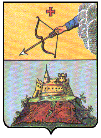 УПРАВЛЕНИЕ ФИНАНСОВ г. САРАПУЛАСАРАПУЛ КАРЛЭН КОНЬДОН УЖПУМЪЁСЪЯ КИВАЛТОННИЕЗ427960, Удмуртская Республика, г.Сарапул, Красная Площадь 8,427960 Удмурт Элькун,Сарапул кар, Горд Площадь, 8,тел.(34147) 4-19-04, факс.(34147) 4-19-04, e-mail: minfin-27@udm.netУПРАВЛЕНИЕ ФИНАНСОВ г. САРАПУЛАСАРАПУЛ КАРЛЭН КОНЬДОН УЖПУМЪЁСЪЯ КИВАЛТОННИЕЗ427960, Удмуртская Республика, г.Сарапул, Красная Площадь 8,427960 Удмурт Элькун,Сарапул кар, Горд Площадь, 8,тел.(34147) 4-19-04, факс.(34147) 4-19-04, e-mail: minfin-27@udm.netУПРАВЛЕНИЕ ФИНАНСОВ г. САРАПУЛАСАРАПУЛ КАРЛЭН КОНЬДОН УЖПУМЪЁСЪЯ КИВАЛТОННИЕЗ427960, Удмуртская Республика, г.Сарапул, Красная Площадь 8,427960 Удмурт Элькун,Сарапул кар, Горд Площадь, 8,тел.(34147) 4-19-04, факс.(34147) 4-19-04, e-mail: minfin-27@udm.netот 22 февраля 2022 г.№ 16О внесении дополнений в Единый перечень кодов (кодов целей) и наименований субсидий на иные цели и субсидий на бюджетные инвестиции бюджетным и автономным учреждениям города СарапулаНаименованиеКод целиСубсидия на реализацию проекта инициативного бюджетирования (текущий ремонт дороги по ул. Набережная р. Сарапулки в г. Сарапуле УР)0095.31Субсидия на реализацию проекта инициативного бюджетирования (текущий ремонт дороги по ул. Светлая в г. Сарапуле УР)0095.32Субсидия на реализацию проекта инициативного бюджетирования (текущий ремонт дороги по ул. Красноперова в г. Сарапуле УР)0095.33Субсидия на реализацию проекта инициативного бюджетирования (текущий ремонт дороги по пер. Савченко в г. Сарапуле УР)0095.34Субсидия на реализацию проекта инициативного бюджетирования (текущий ремонт дороги по ул. Сибирская в г. Сарапуле УР)0095.35Субсидия на реализацию проекта инициативного бюджетирования (устройство уличного освещения по ул. Радужная г.Сарапуле УР)0095.36Субсидия на реализацию проекта инициативного бюджетирования (текущий ремонт дороги по ул. Пархоменко в г. Сарапуле УР)0095.37Субсидия на реализацию проекта инициативного бюджетирования (Снос и обрезка деревьев по ул. Путейская, ул. Лескова, ул. Декабристов в г. Сарапуле УР)0096.38